Vinsamlegast fyllið út rafrænt inn í formið á fullnægjandi hátt og afhendið útprentað og undirritað arftrit í BrúarteymiÚtgáfa 2023-01TrúnaðarmálBeiðni um miðlun upplýsinga til tengiliðar/málstjóra *Almennt er óheimilit að miðla persónugreinanlegum upplýsingum á milli stofnana og fagaðila sem koma að málefnum barna. Með útfyllingu á þessu eyðublaði er veitt heimild til þess að miðla slíkum upplýsingum. Sjá nánari skýringar hér að neðan.                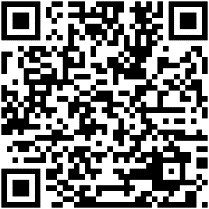 Nafn barns:Kennitala:Heimilisfang:Netfang:Sími:                  Barnið hefur tvo forsjáraðila                  Barnið hefur einn forsjáraðila                  Barnið hefur tvo forsjáraðila                  Barnið hefur einn forsjáraðila                  Barnið hefur tvo forsjáraðila                  Barnið hefur einn forsjáraðila                  Barnið hefur tvo forsjáraðila                  Barnið hefur einn forsjáraðila                  Barnið hefur tvo forsjáraðila                  Barnið hefur einn forsjáraðilaForsjáraðili A:Kennitala:Heimilisfang:Netfang:Sími:Forsjáraðili B:Kennitala:Heimilisfang:Netfang:Sími:Upplýsingar um aðstæður barns sem miðla á til tengiliðar/málstjóra: Undirskrift forsjáraðila A:Undirskrift forsjáraðila A:Dagsetning:Dagsetning:Ég hef fengið fræðslu um samþættingu þjónustu og er kunnugt um hvað þessi beiðni felur í sér.Ég hef fengið fræðslu um samþættingu þjónustu og er kunnugt um hvað þessi beiðni felur í sér.Ég hef fengið fræðslu um samþættingu þjónustu og er kunnugt um hvað þessi beiðni felur í sér.Ég hef kynnt mér upplýsingar um persónuvernd og meðferð persónuupplýsinga og er kunnugt um með hvaða hætti vinnsla þeirra fer fram um barn mitt samkvæmt beiðni þessari.Ég hef kynnt mér upplýsingar um persónuvernd og meðferð persónuupplýsinga og er kunnugt um með hvaða hætti vinnsla þeirra fer fram um barn mitt samkvæmt beiðni þessari.Ég hef kynnt mér upplýsingar um persónuvernd og meðferð persónuupplýsinga og er kunnugt um með hvaða hætti vinnsla þeirra fer fram um barn mitt samkvæmt beiðni þessari.Undirskrift forsjáraðila B:Undirskrift forsjáraðila B:Dagsetning:Dagsetning:Ég hef fengið fræðslu um samþættingu þjónustu og er kunnugt um hvað þessi beiðni felur í sér.Ég hef fengið fræðslu um samþættingu þjónustu og er kunnugt um hvað þessi beiðni felur í sér.Ég hef fengið fræðslu um samþættingu þjónustu og er kunnugt um hvað þessi beiðni felur í sér.Ég hef kynnt mér upplýsingar um persónuvernd og meðferð persónuupplýsinga og er kunnugt um með hvaða hætti vinnsla þeirra fer fram um barn mitt samkvæmt beiðni þessari.Ég hef kynnt mér upplýsingar um persónuvernd og meðferð persónuupplýsinga og er kunnugt um með hvaða hætti vinnsla þeirra fer fram um barn mitt samkvæmt beiðni þessari.Ég hef kynnt mér upplýsingar um persónuvernd og meðferð persónuupplýsinga og er kunnugt um með hvaða hætti vinnsla þeirra fer fram um barn mitt samkvæmt beiðni þessari.Undirskrift barns ef við á: Undirskrift barns ef við á: Dagsetning:Dagsetning:Ég hef fengið fræðslu um samþættingu þjónustu og er kunnugt um hvað þessi beiðni felur í sér.Ég hef fengið fræðslu um samþættingu þjónustu og er kunnugt um hvað þessi beiðni felur í sér.Ég hef fengið fræðslu um samþættingu þjónustu og er kunnugt um hvað þessi beiðni felur í sér.Ég hef kynnt mér upplýsingar um persónuvernd og meðferð persónuupplýsinga og er kunnugt um með hvaða hætti vinnsla þeirra fer fram um barn mitt samkvæmt beiðni þessari.Ég hef kynnt mér upplýsingar um persónuvernd og meðferð persónuupplýsinga og er kunnugt um með hvaða hætti vinnsla þeirra fer fram um barn mitt samkvæmt beiðni þessari.Ég hef kynnt mér upplýsingar um persónuvernd og meðferð persónuupplýsinga og er kunnugt um með hvaða hætti vinnsla þeirra fer fram um barn mitt samkvæmt beiðni þessari.Þjónustuveitandi eða sá sem veitir almenna þjónustu í þágu farsældar barns: Þjónustuveitandi eða sá sem veitir almenna þjónustu í þágu farsældar barns: Þjónustuveitandi eða sá sem veitir almenna þjónustu í þágu farsældar barns: Netfang: Persónuvernd og meðferð persónuupplýsingaForsjáraðilar og/eða barn lýsa því yfir með undirskrift sinni að vinnsla upplýsinga um aðstæður barnsins er heimil hjá tengiliðum, málstjórum, þjónustuveitendum og þeim sem veita almenna þjónustu í þágu farsældar barns við framkvæmd verkefna sinna. Með vinnslu persónuupplýsinga er m.a. átt við söfnun, skráningu, varðveislu, miðlun og samkeyrslu upplýsinga um aðstæður barns, þ.t.t. viðkvæmar persónuupplýsingar og upplýsingar um refsiverða háttsemi og ætlaða refsiverða háttsemi. Gæta ber að meðalhófi við vinnslu persónuupplýsinga á grundvelli laga þessara og skal ekki vinna með persónuupplýsingar umfram það sem nauðsynlegt má telja í hverju einstöku tilviki í þágu tilgangsins. Heimild til vinnslu framangreindra persónuupplýsinga grundvallast á lagaheimild, skv. 3. tl. 1. mgr. 9. gr. laga nr. 90/2018 um persónuvernd og vinnslu persónuupplýsinga, og er lagaheimild til vinnslunnar að finna í 23. gr. laga nr. 86/2021. Þjónustuveitendur og þeir sem veita almenna þjónustu í þágu farsældar barns eru bundnir þagnarskyldu skv. X. kafla stjórnsýslulaga um upplýsingar sem þeir hafa orðið áskynja um vegna verkefna samkvæmt þessum kafla og V. kafla. Einstaklingar sem óskað hafa eftir samþættri þjónustu geta hvenær sem er dregið beiðni sína til baka. Felur afturköllun þá í sér að sú þjónusta sem barnið nýtur verður ekki samþætt í framhaldinu. Erindi um afturköllun samþykkis skal berast til viðkomandi þjónustuveitenda eða þeirra sem veita almenna þjónustu í þágu farsældar barna. Þegar aðstæður barns breytast, t.d. það færist milli skólastiga eða flyst í annað sveitarfélag, ber fyrri tengilið að sjá til þess að nýr tengiliður fái nauðsynlegar upplýsingar um aðstæður barnsins. Ábyrgðaraðili vinnslunnar er fjölskyldu- og barnamálasvið og mennta- og lýðheilsusvið Hafnarfjarðarkaupstaðar. Frekari upplýsingar um samþættingu þjónustu í þágu farsældar barna má finna á heimasíðu sveitarfélagsins, www.hafnarfjordur.is. Ásamt nánari upplýsingum um vinnslu persónuupplýsingu sem fer fram hjá sveitarfélaginu í persónuverndarstefnu þess sem jafnframt er aðgengileg á www.hafnarfjordur.is. Sérstök athygli er vakin á því að ef þú ert ósátt/ur við meðferð Hafnarfjarðarkaupstaðar á persónuupplýsingum þínum getur þú ávallt haft samband við persónuverndarfulltrúa Hafnarfjarðarkaupstaðar (personuvernd@hafnarfjordur.is) eða sent erindi til Persónuverndar.Persónuvernd og meðferð persónuupplýsingaForsjáraðilar og/eða barn lýsa því yfir með undirskrift sinni að vinnsla upplýsinga um aðstæður barnsins er heimil hjá tengiliðum, málstjórum, þjónustuveitendum og þeim sem veita almenna þjónustu í þágu farsældar barns við framkvæmd verkefna sinna. Með vinnslu persónuupplýsinga er m.a. átt við söfnun, skráningu, varðveislu, miðlun og samkeyrslu upplýsinga um aðstæður barns, þ.t.t. viðkvæmar persónuupplýsingar og upplýsingar um refsiverða háttsemi og ætlaða refsiverða háttsemi. Gæta ber að meðalhófi við vinnslu persónuupplýsinga á grundvelli laga þessara og skal ekki vinna með persónuupplýsingar umfram það sem nauðsynlegt má telja í hverju einstöku tilviki í þágu tilgangsins. Heimild til vinnslu framangreindra persónuupplýsinga grundvallast á lagaheimild, skv. 3. tl. 1. mgr. 9. gr. laga nr. 90/2018 um persónuvernd og vinnslu persónuupplýsinga, og er lagaheimild til vinnslunnar að finna í 23. gr. laga nr. 86/2021. Þjónustuveitendur og þeir sem veita almenna þjónustu í þágu farsældar barns eru bundnir þagnarskyldu skv. X. kafla stjórnsýslulaga um upplýsingar sem þeir hafa orðið áskynja um vegna verkefna samkvæmt þessum kafla og V. kafla. Einstaklingar sem óskað hafa eftir samþættri þjónustu geta hvenær sem er dregið beiðni sína til baka. Felur afturköllun þá í sér að sú þjónusta sem barnið nýtur verður ekki samþætt í framhaldinu. Erindi um afturköllun samþykkis skal berast til viðkomandi þjónustuveitenda eða þeirra sem veita almenna þjónustu í þágu farsældar barna. Þegar aðstæður barns breytast, t.d. það færist milli skólastiga eða flyst í annað sveitarfélag, ber fyrri tengilið að sjá til þess að nýr tengiliður fái nauðsynlegar upplýsingar um aðstæður barnsins. Ábyrgðaraðili vinnslunnar er fjölskyldu- og barnamálasvið og mennta- og lýðheilsusvið Hafnarfjarðarkaupstaðar. Frekari upplýsingar um samþættingu þjónustu í þágu farsældar barna má finna á heimasíðu sveitarfélagsins, www.hafnarfjordur.is. Ásamt nánari upplýsingum um vinnslu persónuupplýsingu sem fer fram hjá sveitarfélaginu í persónuverndarstefnu þess sem jafnframt er aðgengileg á www.hafnarfjordur.is. Sérstök athygli er vakin á því að ef þú ert ósátt/ur við meðferð Hafnarfjarðarkaupstaðar á persónuupplýsingum þínum getur þú ávallt haft samband við persónuverndarfulltrúa Hafnarfjarðarkaupstaðar (personuvernd@hafnarfjordur.is) eða sent erindi til Persónuverndar.Persónuvernd og meðferð persónuupplýsingaForsjáraðilar og/eða barn lýsa því yfir með undirskrift sinni að vinnsla upplýsinga um aðstæður barnsins er heimil hjá tengiliðum, málstjórum, þjónustuveitendum og þeim sem veita almenna þjónustu í þágu farsældar barns við framkvæmd verkefna sinna. Með vinnslu persónuupplýsinga er m.a. átt við söfnun, skráningu, varðveislu, miðlun og samkeyrslu upplýsinga um aðstæður barns, þ.t.t. viðkvæmar persónuupplýsingar og upplýsingar um refsiverða háttsemi og ætlaða refsiverða háttsemi. Gæta ber að meðalhófi við vinnslu persónuupplýsinga á grundvelli laga þessara og skal ekki vinna með persónuupplýsingar umfram það sem nauðsynlegt má telja í hverju einstöku tilviki í þágu tilgangsins. Heimild til vinnslu framangreindra persónuupplýsinga grundvallast á lagaheimild, skv. 3. tl. 1. mgr. 9. gr. laga nr. 90/2018 um persónuvernd og vinnslu persónuupplýsinga, og er lagaheimild til vinnslunnar að finna í 23. gr. laga nr. 86/2021. Þjónustuveitendur og þeir sem veita almenna þjónustu í þágu farsældar barns eru bundnir þagnarskyldu skv. X. kafla stjórnsýslulaga um upplýsingar sem þeir hafa orðið áskynja um vegna verkefna samkvæmt þessum kafla og V. kafla. Einstaklingar sem óskað hafa eftir samþættri þjónustu geta hvenær sem er dregið beiðni sína til baka. Felur afturköllun þá í sér að sú þjónusta sem barnið nýtur verður ekki samþætt í framhaldinu. Erindi um afturköllun samþykkis skal berast til viðkomandi þjónustuveitenda eða þeirra sem veita almenna þjónustu í þágu farsældar barna. Þegar aðstæður barns breytast, t.d. það færist milli skólastiga eða flyst í annað sveitarfélag, ber fyrri tengilið að sjá til þess að nýr tengiliður fái nauðsynlegar upplýsingar um aðstæður barnsins. Ábyrgðaraðili vinnslunnar er fjölskyldu- og barnamálasvið og mennta- og lýðheilsusvið Hafnarfjarðarkaupstaðar. Frekari upplýsingar um samþættingu þjónustu í þágu farsældar barna má finna á heimasíðu sveitarfélagsins, www.hafnarfjordur.is. Ásamt nánari upplýsingum um vinnslu persónuupplýsingu sem fer fram hjá sveitarfélaginu í persónuverndarstefnu þess sem jafnframt er aðgengileg á www.hafnarfjordur.is. Sérstök athygli er vakin á því að ef þú ert ósátt/ur við meðferð Hafnarfjarðarkaupstaðar á persónuupplýsingum þínum getur þú ávallt haft samband við persónuverndarfulltrúa Hafnarfjarðarkaupstaðar (personuvernd@hafnarfjordur.is) eða sent erindi til Persónuverndar.Persónuvernd og meðferð persónuupplýsingaForsjáraðilar og/eða barn lýsa því yfir með undirskrift sinni að vinnsla upplýsinga um aðstæður barnsins er heimil hjá tengiliðum, málstjórum, þjónustuveitendum og þeim sem veita almenna þjónustu í þágu farsældar barns við framkvæmd verkefna sinna. Með vinnslu persónuupplýsinga er m.a. átt við söfnun, skráningu, varðveislu, miðlun og samkeyrslu upplýsinga um aðstæður barns, þ.t.t. viðkvæmar persónuupplýsingar og upplýsingar um refsiverða háttsemi og ætlaða refsiverða háttsemi. Gæta ber að meðalhófi við vinnslu persónuupplýsinga á grundvelli laga þessara og skal ekki vinna með persónuupplýsingar umfram það sem nauðsynlegt má telja í hverju einstöku tilviki í þágu tilgangsins. Heimild til vinnslu framangreindra persónuupplýsinga grundvallast á lagaheimild, skv. 3. tl. 1. mgr. 9. gr. laga nr. 90/2018 um persónuvernd og vinnslu persónuupplýsinga, og er lagaheimild til vinnslunnar að finna í 23. gr. laga nr. 86/2021. Þjónustuveitendur og þeir sem veita almenna þjónustu í þágu farsældar barns eru bundnir þagnarskyldu skv. X. kafla stjórnsýslulaga um upplýsingar sem þeir hafa orðið áskynja um vegna verkefna samkvæmt þessum kafla og V. kafla. Einstaklingar sem óskað hafa eftir samþættri þjónustu geta hvenær sem er dregið beiðni sína til baka. Felur afturköllun þá í sér að sú þjónusta sem barnið nýtur verður ekki samþætt í framhaldinu. Erindi um afturköllun samþykkis skal berast til viðkomandi þjónustuveitenda eða þeirra sem veita almenna þjónustu í þágu farsældar barna. Þegar aðstæður barns breytast, t.d. það færist milli skólastiga eða flyst í annað sveitarfélag, ber fyrri tengilið að sjá til þess að nýr tengiliður fái nauðsynlegar upplýsingar um aðstæður barnsins. Ábyrgðaraðili vinnslunnar er fjölskyldu- og barnamálasvið og mennta- og lýðheilsusvið Hafnarfjarðarkaupstaðar. Frekari upplýsingar um samþættingu þjónustu í þágu farsældar barna má finna á heimasíðu sveitarfélagsins, www.hafnarfjordur.is. Ásamt nánari upplýsingum um vinnslu persónuupplýsingu sem fer fram hjá sveitarfélaginu í persónuverndarstefnu þess sem jafnframt er aðgengileg á www.hafnarfjordur.is. Sérstök athygli er vakin á því að ef þú ert ósátt/ur við meðferð Hafnarfjarðarkaupstaðar á persónuupplýsingum þínum getur þú ávallt haft samband við persónuverndarfulltrúa Hafnarfjarðarkaupstaðar (personuvernd@hafnarfjordur.is) eða sent erindi til Persónuverndar.